Titre titre titre titre titre titre titre 1* Nom Prénom, 1 Affiliation : Laboratoire, faculté, université E-mail1: xxxx@xxxxxx2 Nom Prénom, 2 Affiliation : Laboratoire, faculté, université E-mail2: xxxx@xxxxxxRésuméRésumé doit être entre 150 à 250 mots Mots clés:  5 mots clés au maximum séparés par un point-virgule. Abstract Insérez votre abstract en anglais ici  Keywords :   . IntroductionTexte texte texte texte ;;;;;;;;;;;;;;;;;;;;;;;;;;;;;;;;;;;;;;;;;;;;;;;;;;;;;;;;;;;;;;;;;;;;;;;;;;;;;;;;;;;;;;;;;;;;;;;;;;;;;;;;;;;;;;;;;;;;;;;;;;;;;;;;;;;;;;;;;;;;;;;;;;;;;;;;;;;;;;;;;;;;;;;;;;;;;;;;;;;;;;;;;;;;;;;;;;;;;;;;;;;;;;;;;;;;;;;; ;;;;;;;;;;;;;;;;;;;;;;;;;;;;;;;;;;;;;;;;;;;;;;;;;;;;;;;;;;;;;;;;;;;;;;;;;;;;;;;;;;;;;;;;;;;;;;;;;;;;;;;;;;;;;;;;;;;;;;;;;;;;;;;;;;;;;;;;;;;;;;;;;;;;;;;;;;;;;;;;;;;;;;;;;;;;;;;;;;;;;;;;;;;;;;;;;;;;;;;;;;;;;;;;;;;;;;;;;;;;;;;;;;;;;;;;;;;;;;;;;;;;;;;;;;;;;;;;;;;;;;;;;;;;;;;;;;;;;;;;;;;;;;;;;;;;;;;;;;;;;;;;;;;;;;;;;;;;;;;;;;;2. Titre 2.1. Sous-titre  Texte texte texte texte texte (Figure. 1).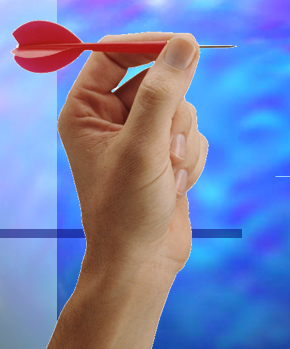 Figure 1. xxxxxxxxx.texte texte ;;;;;;;;;;;;;;;;;;;;;;;;;;;;;;;;;;;;;;;;;;;;;;;;;;;;;;;;;;;;;;;;;;;;;;;;;;;;;;;;;;;;;;;;;;;;;;;;;;;;;;;;;;;;;;;;; (table 1)Table 1. xxxxxxxx. Titre  Discussion Texte texte References•	Pour un livreNom de l’auteur, prénom, titre de l’ouvrage, le lieu de publication, le nom de la maison d’édition, le nom de la collection (s’il y a lieu), l’année de publication.•	Pour un chapitre de livre (ouvrage collectif)Nom de l’auteur, prénom, « le titre de l’article ou du chapitre », in le prénom + le nom du/des responsable(s) de la publication (avec la mention (dir.) si plusieurs auteurs), le titre de l’ouvrage, lieu, la maison d’édition, la date, les pages concernées précédées de « p. » (et non « pp. »).•	Pour un article dans une revueNom de l’auteur, prénom, « titre de l’article », titre de la revue, le numéro de la revue et le volume (s’il y a lieu), la date de publication, les pages concernées précédées de « p. » (et non « pp. »).Pour un document consulté sur internetNom de l’auteur, prénom, « titre de l’article », titre de la revue, le numéro de la revue et le volume (s’il y a lieu), la date de publication. L’adresse de la page internet suivie de la date de consultation du site (avec la mention « page consultée le »).•	Pour une thèseNom de l’auteur, prénom, titre de la thèse, la discipline, l’université et l’UFR de rattachement (si possible), l’année de soutenance.•	Pour des conférences, communications, congrès, et actes de colloque •	Nom de l’auteur, prénom, « titre de la communication », in prénom + nom des éditeur(s) scientifique(s) (dir.), Titre du colloque, congrès, etc), lieu, date du colloque, congrès, etc., éditeur, ville d’édition, année d’édition, (collection ; n° dans la collection), les pages concernées précédées de « p. » (et non « pp. »).